Ochránci a osobnosti naší zeměVzdělávací projekt pro žáky základních a středních škol spojený s návštěvou vybraného místa v Praze
MANUÁL PRO UČITELE: LUDMILA – KNĚŽNA LIDU-MILÁHlavní myšlenka projektu:Projekt je inspirován nedávno prožitým nouzovým stavem v době pandemie, který můžeme chápat také jako výzvu pro vzdělávání. V této souvislosti se nabízí téma ochránců a osobností naší země, kteří se zorientovali v obtížné situaci a dokázali najít či realizovat řešení, které vedlo k záchraně lidí z postižené skupiny. Tyto osobnosti jsou připomínány novým generacím prostřednictvím písemných nebo uměleckých památek, pomníků, budov, názvů míst apod. Smyslem tohoto projektu je seznámit žáky s jejich životním příběhem a uvažovat nad jeho přesahem do dnešní doby. Realizace:Pedagogické centrum připravilo ke každé osobnosti: manuál pro pedagoga, který obsahuje kompletního průvodce programem, pracovní listy pro žáky a zdrojové texty k tématu pro pedagoga;internetovou stránku s mobilním průvodcem programem na vybraném místě.Program lze využít:individuálně: pedagog uloží žákům, aby místo navštívili s chytrým mobilním telefonem nebo tabletem, na místě si otevřeli příslušnou stránku a řídili se pokyny na ní. K tomu jim zadá pokyny pro závěrečnou práci;k návštěvě místa pedagoga se třídou, kdy pedagogovi slouží tento tištěný průvodce nebo mobilní průvodce; pro práci žáků může pedagog využít pracovní listy, které jsou součástí tohoto průvodce a odpovídají aktivitám v mobilním průvodci, nebo požádá žáky, aby měli k dispozici mobilní telefon s datovým připojením alespoň do dvojice nebo trojice žáků;k návštěvě místa s lektorem pedagogického centra, která nevyžaduje přípravu pedagoga ani mobilní telefony žáků. Program lze objednat na www.vychova-hodnoty.cz/tydny-pro-skoly-2021Odkaz na mobilního průvodce:          		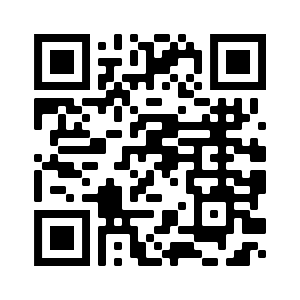 Program se uskuteční v kostele sv. Ludmily na náměstí Míru. Kostel bývá přes den běžně otevřený. Je ovšem možné, že přední část, ve které se nacházejí oltáře a vitráž, bude hůře viditelná kvůli provazovým zábranám. Pedagogické centrum může zajistit po předchozí domluvě vstup do celého prostoru kostela.  Schéma mobilního průvodceKrátké video s ilustrovaným příběhem o životě sv. Ludmily a jejím významu pro naši zemi (1:50 min). Přímý odkaz: https://vimeo.com/558545519Úkol pro žáky před vstupem do kostela sv. Ludmily:kvíz č. 1 (vhodné i pro nejmenší děti): Některé kostely mají zdobenou horní část vstupu - tympanon. Bývá v něm zobrazen patron kostela i s dalšími postavami. Prohlédněte si tympanon kostela sv. Ludmily a zkuste k jednotlivým postavám přiřadit správné jméno. Úkoly pro žáky uvnitř kostela sv. Ludmily:kvíz č. 2 (vhodné i pro nejmenší děti): Okna v kostele zdobí postavy svatých, kteří se stali inspirací pro mnoho lidí. Rozpoznáme je podle atributů - předmětů, které ukazují na jejich život. Najděte okno se sv. Ludmilou, prohlédněte si ho a přiřaďte správné názvy k atributům. kvíz č. 3: Každý z atributů sv. Ludmily symbolizuje její roli, skutek nebo důležitý prvek jejího života. Zkuste vybrat správný význam jednotlivých předmětů.kvíz č. 4 (vhodné i pro nejmenší děti): V kostele najdete oltář, kde je vyřezaná postava sv. Ludmily s dalšími českými ochránci, jak uctívají Ježíše s jeho matkou Marií. Přiřaďte ke každé postavě správné jméno.  Spojte jméno čarou s postavou na fotografii. Může vám pomoci nápověda předmětu, který k postavě patří.kvíz č. 5: V kostele najdete oltář věnovaný dvěma mužům, díky kterým Ludmila poznala křesťanskou víru. Přečtěte si text inspirovaný Kristiánovou legendou a doplňte do něj správná slova z nápovědy.kvíz č. 6: Prohlédněte si oltář a na základě informací, které jste se dozvěděli z legendy, odpovězte na otázky.kvíz č. 7: Prohlédněte si vitráž v levé části kostela, najděte na ní smrt sv. Ludmily a pak odpovězte na otázky, které souvisí s dolní částí vitráže.kvíz č. 8: Ludmilina sláva se rozšířila do celého světa. I dnes se staví kostely nebo školy, které jsou po Ludmile pojmenované. Prohlédněte si nejprve tuto mapu s označenými místy, která Ludmilu připomínají. Pak vyberte z nabídnutých možností názvy zemí, ve kterých je památka kněžny Ludmily nějak uctívána.Závěrečný kvíz: Na základě informací, které jste se během programu dozvěděli, vyberte správné odpovědi na otázky.Poselství o hodnotách – otázky k zamyšlení:Ludmilino jméno vyjadřuje její oblíbenost mezi lidmi. Proč myslíte, že byla lidu-milá a lidé na ni vzpomínají dodnes a i v dalších zemích? Jaké vlastnosti by měl mít člověk, aby byl lidu-milý?Kvíz č. 1: Vstup do kostela sv. LudmilyZadání: Některé kostely mají zdobenou horní část vstupu - tympanon. Bývá v něm zobrazen patron kostela i s dalšími postavami. Prohlédněte si tympanon kostela sv. Ludmily a zkuste k jednotlivým postavám přiřadit správné jméno. 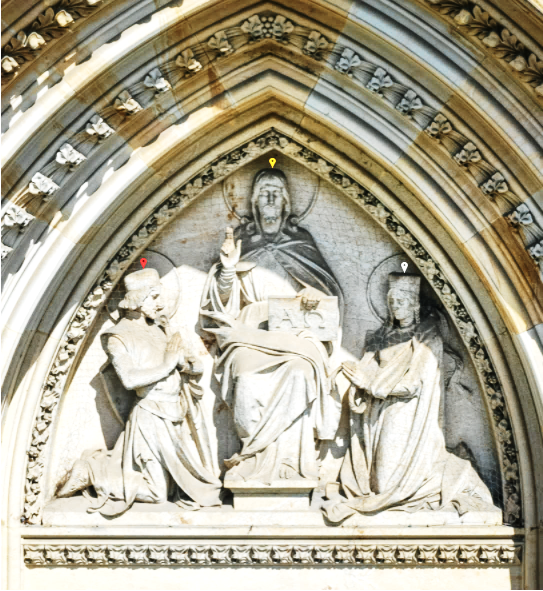 Kvíz č. 2: Okno se sv. LudmilouZadání: Okna v kostele zdobí postavy svatých, kteří se stali inspirací pro mnoho lidí. Rozpoznáme je podle atributů - předmětů, které ukazují na jejich život. Najděte okno se sv. Ludmilou, prohlédněte si ho a přiřaďte správné názvy k atributům.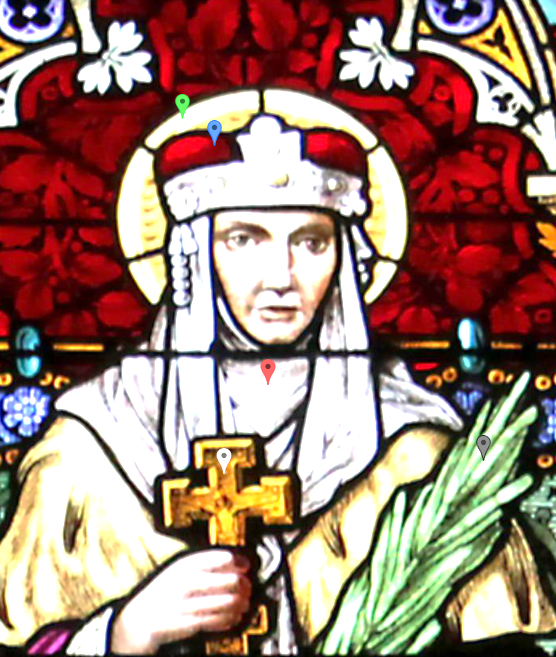 Kvíz č. 3: Význam Ludmiliných atributůZadání: Každý z atributů sv. Ludmily symbolizuje její roli, skutek nebo důležitý prvek jejího života. Zkuste vybrat správný význam jednotlivých předmětů. Koruna symbolizuje:				2.  Kříž ukazuje na:	a: Ludmilinu vládu v zemi				a: Ludmilinu křesťanskou víru		b: Ludmilinu moudrost 				b: Ludmilinu smrt	3. Šála ukazuje na to, že:				4. Palmová ratolest je symbolem:a: Ludmila pocházela ze severních zemí		a: Ludmiliny péče o rostliny	b: Ludmila byla zardoušena vlastní šálou		b: Ludmiliny mučednické smrti5. Svatozář ukazuje na:a: Ludmilinu svatost			b: Ludmilinu vládu v zemiKvíz č. 4: Oltář Panny MarieZadání: V kostele najdete oltář, kde je vyřezaná postava sv. Ludmily s dalšími českými ochránci, jak uctívají Ježíše s jeho matkou Marií. Přiřaďte ke každé postavě správné jméno. Spojte jméno čarou s postavou na fotografii. Může vám pomoci nápověda předmětu, který k postavě patří.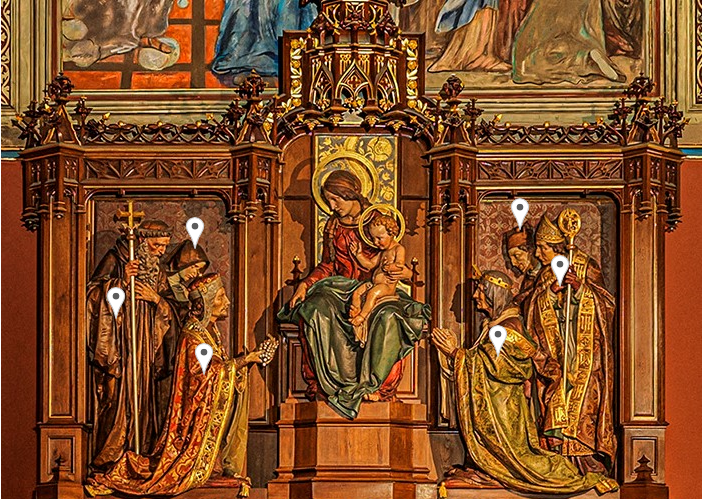 Kvíz č. 5: Legenda o sv. Cyrilu a MetodějoviZadání: V kostele najdete oltář věnovaný dvěma mužům, díky kterým Ludmila poznala křesťanskou víru. Přečtěte si text inspirovaný Kristiánovou legendou a doplňte do něj správná slova z nápovědy.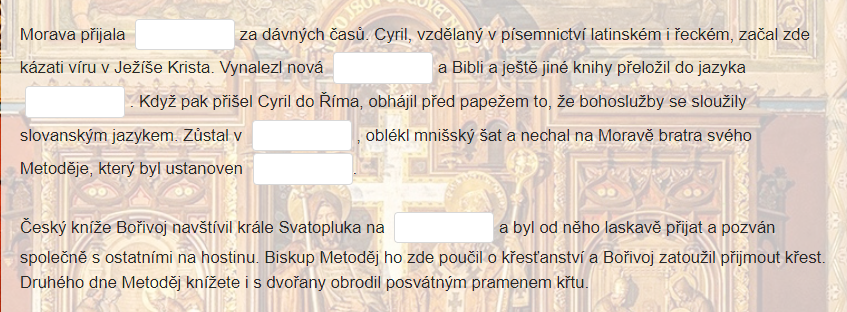 Kvíz č. 6: Otcové Ludmiliny víryZadání: Prohlédněte si oltář a na základě informací, které jste se dozvěděli z legendy, odpovězte na otázky.Uprostřed oltáře jsou postavy dvou bratrů, kteří přišli na Moravu, aby lidem vyprávěli o Ježíšovi a šířili víru v něj. Napište obě jména.________________________________________________2. Na pravé straně oltáře je scéna, kdy bratři přicházejí za papežem, aby obhájili používání slovanského jazyka při bohoslužbě, protože lidé na Moravě mu rozuměli. Jaké město přitom navštívili?___________________________3. Na levé části oltáře Metoděj křtí českého knížete. Jak se jmenoval?____________________________4.  Za Bořivojem stojí žena v bílém závoji. Je to jeho manželka a první česká kněžna, která se také nechala pokřtít. Jak se jmenovala?  ____________________________5. V oblouku nad postavami Cyrila a Metoděje je nápis: „Toto jsou …………… naši.“ Doplňte slovo, které ukazuje na to, jak byli pro lidi důležití.____________________________Kvíz č. 7: Vitráž se smrtí sv. LudmilyZadání: Prohlédněte si vitráž v levé části kostela, najděte na ní smrt sv. Ludmily a pak odpovězte na otázky, které souvisí s dolní částí vitráže.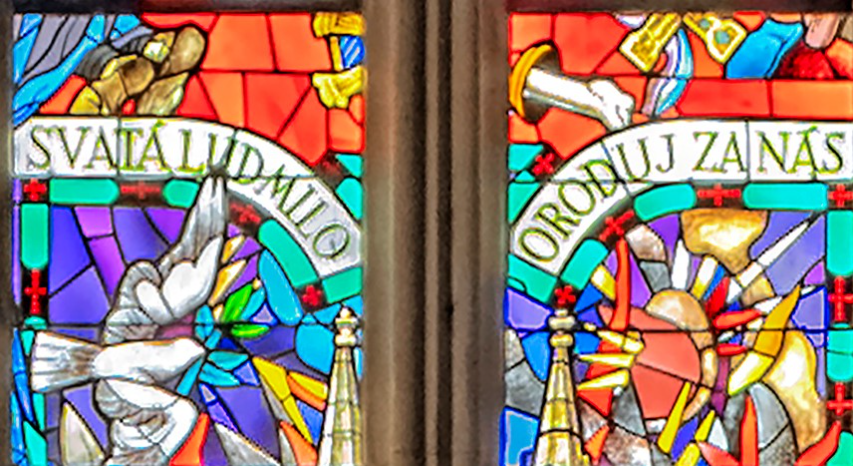 Napište sloveso, které v nápisu na vitráži znamená: pros nebo přimlouvej se._____________________Vitráž vznikla po II. světové válce. Touhu lidí po míru ukazuje symbol bílého ptáka s větvičkou v zobáku. Poznáš, o jakého ptáka se jedná? Jméno napiš v ženském rodě.______________________Jak se jmenují bytosti, které ukazují na spojení země s nebesy?___________________________Kvíz č. 8: Kněžna lidu-milá ve světěZadání: Ludmilina sláva se rozšířila do celého světa. I dnes se staví kostely (žluté kolečko) nebo školy (červené kolečko), které jsou po Ludmile pojmenované. Prohlédněte si nejprve tuto mapu s označenými místy, která Ludmilu připomínají. Pak vyberte z nabídnutých možností názvy zemí, ve kterých je památka kněžny Ludmily připomínána, a barevně je zvýrazněte nebo podtrhněte.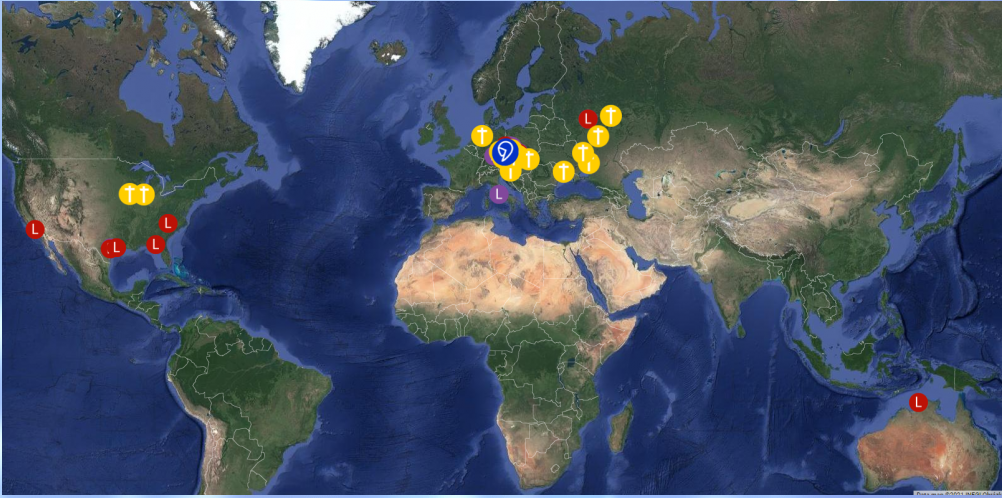 Spojené státy americké				FrancieAustrálie						RuskoKanadaZávěrečný kvízZadání: Na základě informací, které jste se během programu dozvěděli, vyberte správné odpovědi na otázky.Ludmila byla česká kněžna a manželka knížete:	a: Bořivojeb: Václavac: BoleslavaLudmila se stala křesťankou díky příchodu dvou mužů na Moravu, kteří zde mluvili o Ježíšovi a křtili lidi. Jmenovali se:a: Petr a Pavelb: Cyril a Metodějc: Václav a Boleslav Ludmila měla vnuka, který se stal knížetem a podle jejího vzoru pečoval dobře o zemi. Najdeme ho vedle Ludmily nad vstupem kostela. Jmenoval se:a: Václavb: Ježíšc: Bořivoj4. Jedním z Ludmiliných atributů, který ukazuje na způsob její smrti, je:a: mečb: šálac: provaz5. Mnoho lidí věří, že sv. Ludmila je po své smrti v nebi u Boha a proto ji prosí o přímluvu za svou zemi. Na vitráži je zobrazena holubice, která symbolizuje hodnotu, bez které lidé nemohou žít v klidu a bezpečí. Co to je?a: úspěchb: mírc: bezpečíPoselství o hodnotáchOtázky k zamyšlení:Ludmilino jméno vyjadřuje její oblíbenost mezi lidmi. Proč myslíte, že byla lidu-milá a lidé na ni vzpomínají dodnes a i v dalších zemích? Jaké vlastnosti by měl mít člověk, aby byl lidu-milý?Prameny pro pedagoga:Přepis komentáře k videopříběhuSprávné odpovědi ke kvízůmOdkaz na literaturu a internetové zdroje informací k osobnosti kněžny Ludmily ad 1) Komentář k videopříběhu:Svatá Ludmila byla manželkou prvního českého historicky doloženého knížete Bořivoje. Spolu s Bořivojem byli pokřtěni a stali se tak křesťany. Ludmila se pro svůj další život inspirovala příběhem Ježíše Krista. Starala se o potřebné lidi, dávala jim almužny a modlila se k Bohu. Podle legend měla vychovávat svého vnuka Václava a vést ho k podobnému životu. Její život vystihuje i význam jejího jména lidu-milá. Pro její péči a starost o zemi se jí říká „matka národa“. Po smrti Bořivoje Ludmila dokázala udržet vládu v zemi pro své syny Spytihněva a Vratislava. Oba se postupně stali českými panovníky. Po Vratislavově smrti se na vládě za nedospělého Václava měly podílet společně Ludmila s Václavovou matkou Drahomírou. Došlo ale mezi nimi ke střetu. Ludmila ustoupila a odešla do ústraní na své hradiště Tetín. Drahomíra sem poslala vrahy, kteří Ludmilu uškrtili. Po několika letech nechal Ludmilin vnuk kníže Václav převézt její ostatky do Prahy a pohřbil je v kostele sv. Jiří na Pražském hradě. K jejímu hrobu putují lidé už od 10. století, aby ji prosili o přímluvu a pomoc, protože věří, že žije v nebi u Boha a stále se o svůj národ stará. ad 2) Kvíz č. 1				Kvíz č. 2Kvíz č. 31. a; 2. a; 3. b; 4. b; 5. a Kvíz č. 4Zleva doprava: sv. Prokop, sv. Anežka, sv. Václav, sv. Ludmila, sv. Jan Nepomucký, sv. Vojtěch Kvíz č. 5křesťanství, písmena, slovanského, Římě, arcibiskupem, MoravěKvíz č. 61. Cyril a Metoděj	4. Ludmila2. Řím			5. otcové3. BořivojKvíz č. 71. oroduj2. holubice3. andělé Kvíz č. 8Spojené státy americké, Rusko, AustrálieZávěrečný kvíz a; 2. b; 3. a; 4. b; 5. bad 3)Jakub Izdný a kolektiv autorů: Ludmila: Kněžna a světice. Praha 2021 Matěj Čadil: Kostel sv. Ludmily. Praha 2017http://ludmilavinohrady.cz/pruvodce-kostelem/Ježíšsv. VáclavSv. Ludmilasvatozářknížecí korunakřížšálapalmová ratolest